Unit 5 Part 3 (page 60-61)Pronouns (代名詞)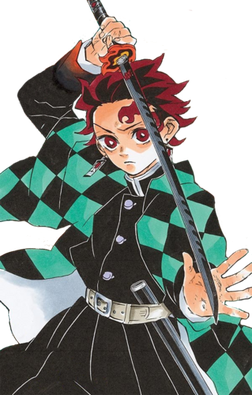 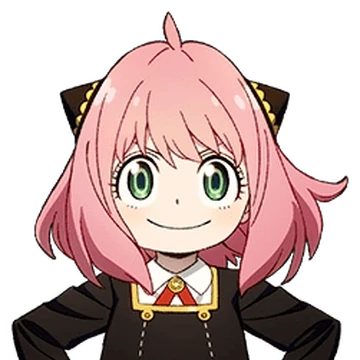 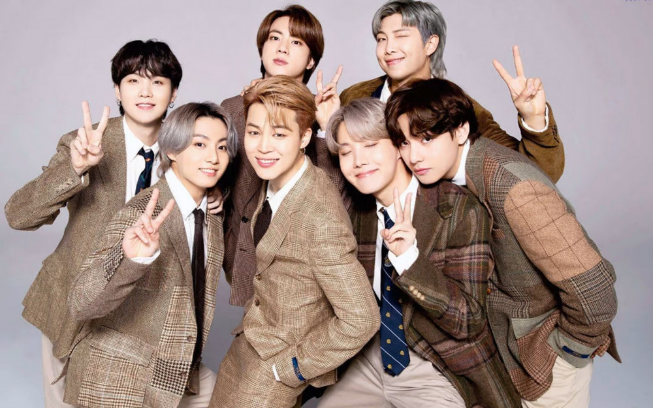 Subject pronouns主語のとき（～は、～が）Object pronouns目的語のとき（～を、～に）Possessive pronouns所有を表すとき（～の）Imemyyouyouyourhehimhissheherheritititsweusourtheythemtheir